BOSNA I HERCEGOVINAFEDERACIJA BOSNE I HERCEGOVINEKANTON SARAJEVOJAVNA USTANOVA OSNOVNA ŠKOLA “SILVIJE STRAHIMIR KRANJČEVIĆ”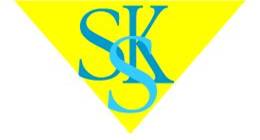                                                TERMINI KONSULTACIJA ZA RODITELJE          Sarajevo, 10.9.2021.                                                                      V.D. direktorica škole:                                                                                                    Mr.sc. Amira IšerićPredmetNastavnikDan i vrijeme konsultacijaBosanski, hrvatski, srpski jezik i književnostAMRA FAZLIĆ*Ponedjeljak, 12:20 sati u školiBosanski, hrvatski, srpski jezik i književnostMELISA KLAČARPonedjeljak, 9:40 satiMatematikaSUADA MEDOŠEVIĆ Srijeda, 11:30 satiMatematikaARIJANA MEMIĆSrijeda, 10:40 satiEngleski jezikSANJA ŠIMIČIĆČetvrtak, 12:20 satiEngleski jezikEMA ČUSTOVIĆPetak, 13:30 satiNjemački jezikDIANA MEJRIĆUtorak, 12:20 satiHistorijaAMELA BAJRIĆ*Četvrzak, 12:00 satiBiologija, Priroda,  SUADA MUSLIĆPonedjeljak, 13:05 satiMuzička/Glazbena kulturaUtoraUtorak, 17:00 u školiLikovna kultura MENSUDA KADRIBEGOVIĆ*Četvrtak, 12:20 u školiInformatika AJLA KRŠOUtorak, 12:30 satiTjelesni i zdr. odgojAMNA KOVAČSrijeda, 12:20 satiTehnička kultura /Osnovi tehnike AMINA KAMARIĆ*Utorak, 11:30 u školiTehnička kultura AMINA HAJDAREVIĆČetvrtak, 13:10 satiHemijaMIRSADA LUKAČ*Ponedjeljak, 10:30 u školiFizika LEJLA MUHOVIĆPetak, 13:10 satiIslamska vjeronaukaAMINA MUSIĆGeografija/ZemljopisDŽEVAD DŽAFIĆ*Ponedjeljak, 13:05 u školiZdravi životni stiloviFIKRETA MUJKIĆUtorak, 13:05 sati Razredna nastavaHUKIĆ DELILA  Razredna nastavaSEHILI SANELAPonedjeljak, 17:25 sati  Razredna nastavaAIDA KARUP  Razredna nastavaAMRA EFENDIĆ (zam EDITA SALČINOVIĆ)Srijeda, 17:30 u školi  Razredna nastavaNAFA TARIĆSrijeda, 16:45  Razredna nastavaEMELA HIDIĆUtorak, 17:30